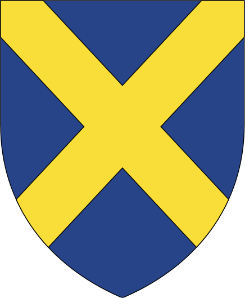 SACRAMENT OF CONFIRMATIONREGISTRATION FORM 2021/2022Please complete this form in BLOCK CAPITALS.NAME ……....…………………………………………………………ADDRESS…….……………………………………………………….………………………………………………………………………………..Telephone No (Parent/Guardian):………………….……… Mobile (Parent/Guardian): ……………………..………………Email (Parent/Guardian) (Please write in BLOCK CAPITALS) ………………………………………………………………………………………………….Place of Baptism:………………………………      Date of Baptism:   …………….………………If you were baptised outside of this parish, please enclose a copy of your baptism certificate.DATE OF BIRTH ………………………………. YEAR GROUP…………………… (Year 9 & above)SECONDARY SCHOOL: ………………………………………Please be aware that only Candidates from St. Albans Parish will be accepted on this course.SIGNED……………….………………………………. DATED………………………….Please return this form by 31st October 21 to the Parish House. Applications received after this date will not be accepted.There will be a charge of £20 per candidate which covers the cost of certificates, workbooks and other administration costs. Payment can be made either by cash, cheque (payable to St Alban’s RCChurch) or bank transfer. Bank: HSBC (Account Name: WRCDT – St Alban North Finchley Sort Code:40-05-20 Account No:51094491) Please reference ‘Confirmation’ with name. The course will be centred around scripture, candidates will be expected to have a Good News bible in all of the sessions. A complete list of dates will be sent on receipt of your application, but keep Saturday afternoons free from 4.30 for preparation sessions beginning on November 13th.